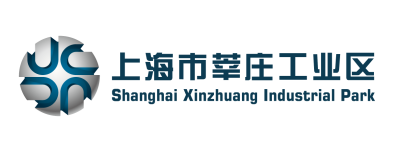 上海市莘庄工业区国民经济和社会发展第十四个五年规划和二〇三五年远景目标纲要上海社会科学院莘庄工业区“十四五”发展规划课题组2021年6月目   录上海市莘庄工业区国民经济和社会发展第十四个五年规划和二〇三五年远景目标纲要“十四五”时期，是中国新时代开启全面建设社会主义现代化国家新征程的起跑时期，是上海担起新使命、实现新作为、落实习近平总书记交办的“3+1”重大战略任务、全面深化“五个中心”建设的攻坚期，是闵行区开启全面建设创新开放、生态人文的现代化主城区的重要五年，也是莘庄工业区（根据市政府批文，又名“上海莘庄高新技术产业园”，四至范围是东至横泾港，南至北松路、元江路，西至北沙港，北至松江界、春申塘，规划面积17.88平方公里，按区政府部署，还托管帮扶若干工业小区，均属本规划范围，以下称为“莘庄工业区”或“工业区”）转型发展的决定性五年。本规划依据国家、上海市和闵行区“十四五”规划精神而制定。规划期限为2021年至2025年，远景展望到2035年。本规划是在“十四五”时期把莘庄工业区建设成为上海南部科技创新中心产业基地的行动纲领。莘庄工业区“十三五”规划执行情况回顾主要成绩莘庄工业区成立20多年来持续推进发展理念、发展模式和发展重点的转变，努力营造良好的创新创业环境，产业发展迅速。尤其是“十三五”期间，坚持规划先行，以一流的规划和一流的配套引导经济结构、经营模式和管理体制的“三大转型”，先进制造等主导产业和生产性服务业取得较大发展，引进了一批优质企业。面对稳中有变的新形势，始终把稳增长放在首要位置，把稳财政收入作为核心工作，进一步优化营商环境，加强存量骨干企业的针对性服务，挖掘成熟企业税收增长潜力，努力保持经济平稳发展。综合来看，基本顺利完成了“十三五”规划的主要目标和任务。1、经济实力不断增强，产业结构转型有力——经济平稳发展，实力持续提升。2020年完成工业产值（全口径）1056亿元，利润（全口径）206亿元，财政总收入106.74亿元，“十三五”期间，园区共累计引进合同外资 12.81亿美元，累计实际到位外资5.6亿美元，新增内资注册资金302亿元，除税收因为经济下行压力和疫情因素未完成外，其余经济指标均完成“十三五”规划制定的各项目标。建成土地单位面积税收达到10.03亿元/平方公里，比“十二五”末增长9.02%；增加值396亿元，从业人员人均增加值达到 43.50万元；第三产业收入占比达到50%。至2020年底，园区共有入驻企业1615家，外资企业550家，世界500强企业53家，外资地区总部18家，研发中心83家，截止“十三五”末，已拥有年营业收入100亿元以上企业2家、10亿元以上企业34家。——聚焦园区转型和功能提升。着力推进西区发展生产性服务业、加快东区产业结构调整。“十三五”期间，东区加快动迁腾地，清理出工业用地面积约为493.5亩，西区用于发展生产性服务业用地面积约926亩，为优化产业布局、加快区域转型提供了土地资源。截至2020年，西区已完成30个项目招商工作，其中跨国公司地区总部项目4个，研发销售中心项目18个，先进制造项目2个；世界500强投资项目有5个。东区已完成沪闵路沿线改造方案制定和西侧的绿化景观设计工作。——全面推进区域经济统筹发展。2016年至2020年，按区政府部署，工业区继续托管帮扶若干工业小区，共签约入驻项目50个，其中本部园区21个、分园29个，拟用地面积1731.1亩，投资总额155.59亿元，投资强度每亩898.79万元人民币，预计达产后新增销售收入531.34亿元，年新增缴纳税收35.41亿元，税收密度每亩204.56万元人民币。——积极落实国家战略。推动战略产业发展，推进卫星应用产业落地，引进西北工大协同创新中心、上海市前瞻创新研究院等落户工业区。加快战略产业配套设施建设，完成航天双创中心基础配套建设，稳步推进保大和众项目导入。推动申南路515号核心服务区和产业承载区的26个项目落地，实现战略产业项目入驻率稳步增长。2、营商环境持续改善，园区品牌优势提升在莘庄工业区党工委和管委会的领导下，对照国家、市、区改善营商环境的有关文件指示精神，努力改进营商环境。——为在园企业竭诚服务。工业区制定年度重点企业走访计划，随访加大新政策宣传。通过年度百强企业表彰、各种企业家活动、组织企业参加国家和市级专业展会等形式鼓励企业树立信心、寻找发展契机，搭建企业间相互交流促进合作的平台。工业区商会通过关注重点企业发展、企业战略方向及业务调整、以及国际形势影响等，协助落户企业谋求长远发展。——创新创业环境改善。工业区累计拥有有效发明专利2195件，比“十二五”末增长98.5%；创新研发机构和创新服务机构（当量数）分别比“十二五”末增长30.6%和25%；经国家认定的高新技术企业252家，科技小巨人（培育）企业76家，技术先进型服务企业135家，合计比“十二五”末增长131.5%；拥有国家、上海市各类人才计划人员80名。工业区创新发展指数、科技创新指数均位列全市108个园区中的第三名，创新转型成果初显。——品牌创建内涵丰富。在2020年度上海市开发区综合评价中，莘庄工业区综合发展指数在全市108个开发区中排名第三，成效显著。莘庄工业区荣获了全国首家拥有环境、质量以及职业健康安全管理体系国际标准认证的“三优”园区、国家生态工业示范园区、国家新型工业化产业示范基地、国家循环经济试点示范单位、国家级充分就业社区、国家模范劳动关系和谐工业园区、全国文明单位、上海市知识产权试点园区、上海市“四新”经济创新基地（智能装备）、上海市“四新”经济创新基地（智能电网）、上海知名品牌示范区、首批上海品牌示范园区等一系列国家级、上海市级荣誉。3、园区建设成效显著，配套功能逐步完善推进基础设施和配套项目建设，通过打通断头路、河道综合整治、配套设施建设等工程，促进工业区功能提升环境优化。——道路新改建工程。完成紫旭路（中青路-昆阳路）道路新建工程、联农路（颛乐路-中春路）道路改建工程；推进北沙港路改建工程、中韵路（陪昆河-紫顺路）道路新建工程、紫东路（中青路-昆阳路）道路新建工程。——河道综合整治工程。完成北庙泾、奚家浜等5条段中小河道疏浚；完成六磊塘及周边水系整治工程、光华东湖开挖工程；完成六磊塘两侧（华西路—北沙港）绿地建设工程。——配套设施建设工程。完成申北路邻里中心装修工程、文体中心新建；推进三个街坊社会租赁房项目建设、西区酒店建设；完成西区1号科技创新中心项目、太阳能光电光热系统产业化项目、仪电（拓璞）定制项目竣工。——生态环境质量改善。构建园区、区局、企业“三位一体”环保共商共治平台，“十三五”期间环保投入累计超过18.89亿元。推出“危废（固废）管家服务模式”，推进“河长制”建设，开展水、气、固废整治专项行动。园区大气环境、水环境、声环境质量均保持在较好水平，均达到环境功能区要求。4、民生保障不断加强，人民生活持续改善——医疗资源配置。推进申北路社区卫生服务站设施设备深化改造，园区医疗资源配置得到改进；扎实推进长期护理保险制度工作；提升家庭医生签约比例和服务水平。——教育事业发展。完成七宝中学附属鑫都实验中学的建设，按节点实施申莘小学改扩建工程，鑫欣托育园开园运营，学区化集团化办学持续推进。——文化品牌建设。落实文体中心专业化管理工作；依托区域化党建资源，打造航天创客工作室、传统文化进校园等校园文化品牌项目，提升工业区文化发展品质。——就业保障事业。就业保障工作持续发力，开发“莘工职小二”线上就业服务平台，实现企业与求职者信息实时无缝衔接；发挥就业政策促进就业的效能，建立业务复核机制；在航天双创园开设“创聚乐业小屋”，实现创业就业等业务“一屋通办”。——敬老惠老服务。探索敬老院公建民营托管模式改革，提升机构养老服务水平。新增社区综合为老服务分中心、老年食堂，设立“养老顾问工作室”、“社区老年人睦邻点”，改造老年活动室，进一步提高养老为老服务质量，社会民生感受度增强。——“一网通办”推进。高标准推进“一网通办”建设，打破传统窗口服务模式，提升政务协同联动能力、政务管理能力，推动一批事项“全程网办”，建立24小时政务服务便利店，设置“一网通办”自助机。5、社会治理全面创新，管理能力显著增强——社区管理不断精进。推进居民自治一体化建设，实施社区“议事会”制度，在10个居委设立线下“议事厅”和线上议事平台，开展“百个美丽楼道”培育建设，营造居民自治的良好氛围。——城市网格化管理。加强城市网格化巡查队伍管理，完善案件办理流程，完成市级“无违建”街镇创建，推进“美丽街区”创建，落实“路段长”制，确保街面整洁有序。——“一网统管”推进。建成“一网统管”指挥平台，健全一体化运行模式，实现城市运行管理的全域覆盖、智能派单、分层分级、职责明晰、高效处置。——垃圾分类实施。园区21个小区，41家机关企事业单位、294家沿街商铺，285家落户企业，9家学校、2家菜市场，均实现垃圾分类制度全覆盖。主要指标完成情况对照莘庄工业区“十三五”规划中的主要指标到2020年的完成情况（见表1）。表1  莘庄工业区“十三五”发展量化指标完成情况主要瓶颈及问题土地资源日渐稀缺，产业能级有待提高。建设用地规模接近极限，自身存量土地仅余土地储备1175.6 亩，可用增量土地面积不多（托管园土地储备2242.02亩）,待开发各类地块不足1300亩。建成体量市场消化压力较大。土地利用效率有待提高。缺乏能够构建产业生态圈、引领新技术变革等方面达到国际先进水平的龙头企业及其配套链。创新能力有待提升，成果转化仍需加强。业内隐形冠军企业、小巨人企业、科创板企业还不够多，为创新、创业配套的金融、保险、法律、知识产权、经纪、检验检测等相关服务业待发展。企业R&D经费占销售收入比例、万人当年新增发明专利授权数、企业拥有国际有效专利数等指标有待提高。围绕产业链系统谋划创新链部署有待加强，尤缺功能性技术平台、金融支撑平台和资本运营平台。成果转化仍需加强。工业经济增长放缓，招商能级仍待提升。近年企业关停并转外迁现象比较严重，工业增长放缓。近年新引进的项目达产期有所滞后，企业扩产和投资意愿有所下降，工业经济快速发展面临较大压力。需要加强按产业链招商、着力补齐园区重点项目相关产业链短板。产城融合度还不够，城市功能尚待加强。产城融合度不高。交通便利性、商务与社区等宜居宜业（创新适应性）指标尚不够理想。社区公服建设相对滞后。园区公共空间品质有待提高。综合交通出行条件有待完善。莘庄工业区的发展环境面临的机遇中央赋予上海新的三项重大战略任务。从上一轮开放重点看，上海主要是面向国际、融入经济全球化的开放过程，围绕中国加入 WTO 后的对接局面，着力建立与国际惯例和规则相一致的制度体系。在新的时期，随着中央赋予上海自贸区新片区、科创板及注册制试点、长三角更高质量一体化发展三大新任务以及定期举办中国进博会，上海已进入面向国际、面向国内并重开放的历史新阶段，这四大开放战略支撑点，为上海和相关试点区构建新一轮开放新优势带来重大机遇。闵行地处上海地理中心和虹桥商务区、自贸新片区链接地带，具备虹桥开放枢纽、南部科创中心等重大开放创新载体，拥有国家产城融合、军民融合、知识产权、科技转化等示范区平台，要及时抓住战略机遇、落实重大部署、优化营商环境，主动对接自贸新片区、科创板、进博会、长三角和国外先进地区，加快集聚高端要素资源，实现高质量赶超发展。工业区可以利用溢出效应，招商引智，引进长三角龙头企业来沪发展，扶持科技创新企业做大作强。闵行正式实施支撑区主城区重大战略。上海市 2035 城市总体规划明确提出：要强化闵行区作为上海全球城市核心功能的战略支撑区地位，引导闵行建设成为品质卓越的生态宜居现代化主城区，在强化科技创新和现代服务职能的同时，重点提升宜居品质、落实生态保育、促进职住平衡。在全球城市战略支撑区建设方面，闵行将实施创新支撑战略，依托南部科创中心和虹桥开放枢纽全力打造“南上海高新智造带”“大虹桥国际商贸带”，规划建设“大零号湾科技城”，大力发展“4+4”新兴产业集群。在生态宜居现代主城区建设方面，闵行将加快建设国家产城融合示范区，营造有温度的社区、职居平衡的产业园区、充满活力的中心区和适合漫步的街区，完善公共交通、住房保障、公园绿地和公共服务四大网络体系。全球城市战略支撑区和生态宜居现代化主城区建设的加快推进，为提高整个闵行的产业能级和城区品质提供了重大载体、重大契机。特别是经过前期区域经济统筹、产业结构调整、科创载体建设、“五违四必”整治、“三个美丽”拓展，闵行整个产业能级、城区面貌、生态环境都得到了持续改善。这些进展成效为闵行新兴产业发展腾出了宝贵的空间，为提升产业自主可控能力奠定了基础，改善了区域投资营商环境。工业区属于闵行区建设上海南部科创中心“1+7”承载区之一，属于闵行区创新智造核心区，正可以乘势而上，发挥优势，大有作为。面临的挑战市场面临大变革，由“外向型”向“内需型”调整。全球经济调整长期化，新冠疫情和全球化退潮等多重因素造成的外需乏力将成为常态。国际的投资环境、贸易环境、经济环境都发生了比较重要的变化，对园区的影响是全面的，既影响到出口端也影响到进口端，长远影响到投资端。全国经济下行压力加大，国家注重发挥我国超大规模市场优势和内需潜力，经济由“外向型”向“内需型”调整。作为一个开放的园区，外资企业占园区全部企业的70%，纳税额达到85%，今后要更加重视内资企业，巩固提升“内功”，着力化解淘汰过剩落后产能，提升产业能级；注重聚焦重点产业领域，突破关键核心技术，打造产业特色，形成核心竞争力；深入发展重大项目，打造“一体多翼一基地”的空间布局，充分发掘产业机会和空间，通过做强做优产业链，全面参与从低端到高端的市场竞争。摒弃传统粗放式产业发展思路，倡导“以亩产论英雄”“以效益论英雄”“以能耗论英雄”“以环境论英雄”，促进资源高效率配置、推动产业高质量发展。产业进入大洗牌，由“工业型”向“技术服务型”转变。产业进入大洗牌，一方面，国内各行业龙头企业发展机遇相对更大；另一方面，工业区将由传统“工业型”向“技术服务型”转变，服务性生产业和生产性服务业会得到更大的发展。智能制造和服务型制造的主导地位将更加突出，服务业占比将得到提高。倡导企业运用新技术改造提升传统产业，抓住5G商用网络建设与应用的契机，加快推动以5G为引领的新一代信息技术基础设施建设；同时，培育发展前景广阔的“互联网+”、物联网、云计算等新兴产业，加强大数据布局，发展数字产业。区域发展大联动，由“一花独放”向“区域协同”发展。紧紧围绕长三角一体化、自贸试验区等重大国家战略，立足闵行区加快南部科创中心建设，园区将按照《闵行区关于聚焦上海南部科创中心进一步推进制造业高质量发展的实施意见》的各项要求，在聚焦资源优化配置，提升产业承载功能方面，既要依靠技术进步实现产业纵向提升，又要顺应经济发展趋势，实现产业间、区域间的横向融合。在做好区域统筹的同时也要加强与南部街、镇、开发公司的合作与互动，发挥工业区在资源协同方面的引领作用。莘庄工业区“十四五”发展思路、原则和目标突出“创新驱动、转型发展”的主线，抓好“四个融合”，即产城融合、先进制造业和生产性服务业融合、内生创新与外延提升融合、城市形态和低碳生态融合，促进城市、社区、创新资源、产业、企业的融合和互动发展。最大限度地吸引集聚、整合优化创新创业创富资源，积极抢占高新技术产业发展的制高点，加快建立科技引领、产业联动和人文支撑的发展新模式。发展主题和思路发展主题：以园区经济高质量发展为主题，促进经济中高速增长，着力提升产业能级，不断提高经济密度。总体思路：是“11334”，即“一条主线一个目标三大服务三者四典范”。坚持一条主线：以新型工业化为发展主线，高质量发展先进制造业为主的实体经济，一是做大做强优势产业，主要包括高端装备、以5G通讯为代表的新一代信息技术（依托产业集聚优势，增加上下游企业，做大产业规模，提升竞争力）、以人工智能为代表的新兴科技；二是提升科技创新的显示度和贡献度，依托园区外资企业研发中心（83家）多的优势，增加国家重点实验室、国家工程中心，大力推进成果转移转化。锚定一个目标：把工业区建设成为开放创新、智能绿色、高质量制造为主、高品质生活配套的国家新型工业化产业示范基地和现代化产业社区。做好三个服务、担负好三个角色：服务于区域经济统筹发展，服务于上海南部科创中心建设，服务于国家战略，为闵行建设现代化国际大都市的生态人文现代化主城区担当产业创新的推动者、城市更新的建设者、新技术应用的示范者。成为四个典范：人才沃土，创新高地、产业先锋、生态宜居的典范。发展原则坚持创新驱动。以创新驱动发展为根本路径，优化创新生态，集聚创新资源，提升自主创新能力，大力加强内生创新与外延提升的融合，引领高质量发展。坚持高质量发展。帮助提升入驻企业的生产质量和效益。抢占未来科技和产业发展制高点，构建开放创新、高端产业集聚、宜创宜业宜居的增长极。坚持新型工业化。大力发展科技含量高、经济效益好、资源消耗低、环境污染少、人力资源优势强的产业，坚持走知识化、信息化、全球化、生态化的新型工业化道路。坚持产城融合。推动产业发展与城市功能提升相互协调，实现“以产促城，以城兴产”，通过网络化、服务化、协同化和智能化发展，打造新兴产业生态。坚持共享惠民。做好普惠性、基础性民生建设，千方百计增加民生福祉。以党建为引领，构建“一网统管”体系，推动城市治理向智慧化、精细化迈进。创新社会治理模式，构建多元治理格局，维护社会和谐有序。发展战略根据中央双循环的要求，以构建国内大循环经济为导向，按照国家自主可控的目标，努力实现进口替代，重点培养拥有硬核科技的内资企业，将园区经济由以外为主，转为内外并重；树立企业至上的理念，持续优化营商环境。发展目标总体目标。力争到2025年前后，把莘庄工业区建设成为双一流园区：国家一流的新型工业化产业示范基地，上海一流的现代化产业园区。继续巩固“国家新型工业化产业示范基地”五星评级的成果，确保在全市108个开发区中综合发展指数始终名列前五；在做大做强产业园区的同时，强化军民融合、莘闵留创园、文化创意等小园区特色，提升工业区的美誉度和影响力。成为社会建设深度整合、民生服务多元均衡、人民生活宜居安康的现代化产业社区。展望2035年，在“十四五”发展基础上，再奋斗十年，莘庄工业区基本建成令人向往的世界一流高技术产业社区、兼具人文典范和生态宜居环境的现代化都市家园。做强“技术创新策源地、科技成果转化地、高端制造集聚地”三大高地综合实力，实现经济规模、总部集聚、科技实力、城市运营和社会治理能力均迈上新台阶，宜居宜业宜学宜养品质达到国际一流水准。定量目标。“十四五”期间，园区主要经济指标平均增长8%-10%，确保增长8%，力争实现两位数增长。“十四五”量化指标共设25个，其中经济发展指标8个、人才指标2个、民生福祉指标9个、园区安全指标1个、绿色生态指标3个、综合竞争指标2个。具体分解见表2。表2  莘庄工业区“十四五”预期指标（标★为“十四五”的新增指标）促进经济高质量发展根据园区区位条件、先进制造业基础以及产业优势，紧紧围绕核心制造和研究开发这一关键，进一步优化园区空间布局，以新型工业化为发展主线，把坚持高质量发展以先进制造业为代表的实体经济作为主攻方向，采取积极鼓励和扶持的举措培育新兴产业。结合产业发展定位，探索设立产业发展基金，更好营造投资环境、满足企业相关的投融资服务需求，提升现代金融服务实体经济的能力。实施一批引领型重大项目和新技术应用示范工程，构建多元化应用场景，发展新技术、新产品、新业态、新模式。大力发展创新型经济、服务型经济、开放型经济、总部型经济、流量型经济等“五型经济”，推动数字经济、平台经济、智能经济和分享经济持续壮大发展，引领新旧动能转换。引导企业广泛应用新技术、新工艺、新材料、新设备，推进互联网、大数据、人工智能同实体经济深度融合，促进产业向智能化、高端化、绿色化发展。在局部区块，形成智能装备、信息技术、新能源车（汽车电子、汽车后服务、动力系统等）、设计、仓储、物流、检测等行业特色主题园。创新招商方式，在土地出让、资本注入及产业基金等方面，与相关企业进行合作，减轻平缓企业资金压力，固化现有企业、吸引成长企业。稳定发展主导产业坚持用好存量，灵活采用带方案出让、标准地出让、先租后让、地价与绩效挂钩、弹性年期等方式；坚持做优增量，继续搞好存量工业用地盘活，腾笼换鸟方式；坚持绩效导向，践行四个“论英雄”，实行项目全生命周期管理，推进高品质园区载体建设。根据闵行区4+4产业发展定位，依托工业区现有的机械及汽车零部件、重大装备（含航空航天和船舶）、电子信息、新材料及精细化工、生物医药以及生产性服务业等5+1主导产业，积极培育“四新”经济业态，重点发展高端装备、新一代信息技术、生物医药、都市产业和国际商贸产业、配置新兴产业。强化产业链招商，按产业链、价值链配套创新链、服务链、资金链，形成产业生态链。无链建链，链缺补链，链短延链，全链强链。高端装备制造。包含电站和轨交装备、航空航天、船舶、智能制造等行业，新材料是其重要基础。稳住体量，重点支持中国船舶711所（含齐耀重工）、加冷松芝、电气电站等龙头、骨干企业优先发展。——创新驱动。推动跨领域跨行业协同创新，支持骨干企业突破一批重点领域关键共性技术，加快促进制造业企业数字化、网络化、智能化转型改造。支持骨干企业实施技术改造和高新技术产业化项目。鼓励装备首台（套）创新和示范应用。鼓励龙头、骨干企业在工业区内建立创新中心、研发中心、实验室等。——质量为先。加强制造业企业品牌能力建设，引导企业实施品牌发展战略。积极引导园区企业开展“上海品牌”认证；对国际、国家、行业（地方、团体）标准的第一起草者分别给予不同等级一次性奖励；对国家级、市级和区级标准化示范试点分别给予不同等级一次性奖励。——绿色发展。加强节能环保技术、工艺、装备推广应用，全面推行清洁生产、低碳化、循环化和集约化。强化产品全生命周期绿色管理、绿色监管、绿色评价，加快制造业绿色改造升级，努力构建高效、清洁、低碳、循环的绿色制造体系。强化大宗工业固体废弃物、废旧金属、废弃电器电子产品等的综合利用。——结构优化。加大支持技术创新应用推广和产业结构升级。夯实新材料、关键零部件等制造业基础。重点推动智能制造、船舶及航天设备制造、汽车电子、智能电网、新能源设备及新能源汽车制造等的高端化、智能化、绿色化。支持个别骨干企业试点建设智能工厂/数字化车间，加快人机智能交互、工业机器人、智能物流管理、增材制造等技术和装备在生产过程中的应用。——龙头牵引。鼓励重点领域有技术主导权的优质企业落户本部园区和托管的分园区。建立在行业具有领先水平的工业区内龙头和骨干企业数据库，对库内企业新增资项目予以优先供地，每年对企业的发展情况进行综合评定后给予一定的奖励。鼓励企业对接多层次资本市场。鼓励企业引入股权投资。——强化载体。积极建设好“国家新型工业化产业示范基地”、“四新经济创新基地”等载体。完善共性技术研发平台建设。鼓励制造业创新中心、工程数据中心、设计中心、检验检测中心等共性技术研发平台项目落户，为工业区内企业提供研发、制造、销售等服务。推动产业联盟和行业组织入驻工业区。新一代信息技术。采取积极鼓励和扶持的举措，着力推动相关骨干企业掌握5G通信的印刷电路板和射频天线领域的新一代信息技术产业自主知识产权，加快培育若干龙头骨干企业和特色产业集群。按照技术高端化、企业品牌化、产业规模化、应用市场化、区域协同化的要求，加大重大项目招引力度，不断提高相关产业规模和市场份额。——重点突破。支持骨干企业突破智能设计与仿真及其工具、制造物联与服务、工业大数据处理等高端工业软件核心技术，开发自主可控的高端工业平台软件和重点领域应用软件，建立完善工业软件集成标准与安全测评体系。——创新发展。推进自主工业软件体系化发展和产业化应用。使新一代信息技术应用示范效应明显提升、相关产品国内外市场占有率明显提升、产业升级带动力明显提升、经济增长贡献率明显提升，在若干领域形成具有独特竞争优势的增长点。——应用示范。加大5G通信、大数据、云计算及其在物联网、工业互联网等方面的应用示范。抓住5G商用网络建设与应用等发展契机，倡导园区企业运用新技术改造提升传统产业，试点推进以5G、软件定义网络、窄带物联网等技术升级企业内网，引导企业由传统的“工业生产型企业”向附加值高的“技术服务型”转变，大幅提升制造业重点领域企业关键工序数控化率、数字化车间/智能工厂普及率等。培育若干家数字化智能工厂、无人生产线、无人车间。引导中小企业“上云用数赋智”。——扶持骨干。建立工业区重点培养的中小IT企业数据库，并根据企业发展情况每年动态调整。对持续运营三年以上、符合发展导向、成长性好的库内初创企业，予以一定的奖励。生物医药和医疗器械产业。在现有小而美的生物医药企业相对较多的基础上，采取积极鼓励和扶持的举措，支持乐普医疗、太阳生物、兆维科技、通用药业、信谊天平药业等骨干企业开展产学研结合，发展针对重大疾病的化学药、中药、生物技术、药物新产品，重点包括新机制和新靶点化学药、抗体药物、抗体偶联药物、全新结构蛋白及多肽药物、新型疫苗、临床优势突出的创新中药及个性化治疗药物。——联动发展。强化产业推进联动机制，强化精准招商，吸引创新型、龙头型、互补型医疗器械生产企业、化学制药企业、中成药企业、生物技术企业落户，尽快形成配套产业链和服务链。——人才为先。强化生物医药科技创新和专门人才支撑。对相关人才在人才公寓租赁、子女入托、家属就业等方面予以倾斜照顾。——聚焦医疗器械。提高医疗器械的创新能力和产业化水平，重点发展医用机器人等高性能诊疗设备，以及可穿戴、远程诊疗等移动医疗产品，支持园内企业推广人工智能技术在诊疗中的应用。都市产业和国际商贸产业。稳步发展都市产业，进一步延伸服务链，依托食品、化妆品、服装服饰等都市产业领域品牌引领，突出质量效益和品牌效应，抓住“在线经济”“绿色经济”“消费升级”的有利时机，积极支持雅诗兰黛本地化发展，签约引入路威酩轩香水化妆品电商平台，支持食品行业龙头企业紫燕的发展，持续推动品牌企业的发展需求。从规划布局、设施环境、功能品质、运营管理、综合效益等方面着手进行商贸产业载体的布局，补齐短板。积极培育新兴产业大力发展人工智能产业。支持佛吉亚、贝洱海拉等企业在智能网联汽车、智能服务、机器人、智能无人机方面加大研发力度，促进相关技术和产品更好地融合发展。支持相关企业重点突破智能传感器、神经网络芯片等产业发展的基础环节。创造条件，构建行业训练资源库、标准和测试评估平台等公共支撑。积极推进数字经济产业发展。重点引进数字经济龙头企业，支持相关骨干企业提升数字技术产业核心竞争力，加快关键技术自主创新，尽快形成数字产业创新集群，推进融合型数字技术发展，推动“互联网+”智能公共服务数字化升级。发展文化创意产业。积极创造条件设立工业区文化创意产业发展扶持基金，扶持新注册企业，鼓励文化创意类产业项目和企业总部入驻。依托IF如果创意园、得丘礼享谷和上海航天创新创业中心等区特色文创园，鼓励支持激光放映、虚拟现实、光学捕捉、图像编辑等高端文化装备自主研发及产业化。配套支持企业申报国家“成长型小微文化企业扶持计划”和市文化创意项目。鼓励设立工业设计企业和服务骨干企业。建设物流公共信息平台和货物配载中心，加快标准化设施应用，推进第三方物流与制造业联动发展。提高信息技术服务水平，促进工业生产流程再造和优化。鼓励支持战略规划、营销策划、知识产权等咨询服务。鼓励服务外包，加快发展第三方检验检测认证服务。大力培养生产性服务业急需的高端人才和创新团队。优化产业空间布局按“四轴四片区”优化产业空间布局。（见附图）四轴。通过区域集中转型升级与企业个体分散转型升级相结合的模式，沿中春路、元江路、沪闵路、光华路二横二纵四条重点更新提升的功能轴线，优先推动沿轴线地块的更新,与闵行区临近区域结构发生关联。即：元江路——东西向创新示范轴、沪闵路——南北向综合发展服务轴、中春路——整体转型创新示范走廊、光华路——南部板块研发及休闲服务轴。四片区。结合近期企业转型的地块与服务效率的最大化，从服务效率、功能结构、组织模式等方面进行优化，构建更合理、更有效的功能结构与服务体系，结合交通的可达性、工业用地更新的可行性与服务半径的综合考虑，在以西区生产性服务集聚区为中心基础上，组织沪闵路、紫江、西区、元江四个创新活力中心，分别形成服务四个区域的公共中心，明确复合业态，如研发、服务、绿地、小型商业等，构建制造创新单元：东片区——沪闵路后工业走廊，包括A地块：商务办公区，B1地块：商业办公区及商业综合体、星级酒店区，B2地块：企业展示区， C地块：商业办公区及商业综合体，社区剧院和健身场馆；南片区——服务功能，城市住房配套；西南片区——高端制造示范区、植入型服务网点；西片区——现代服务业集聚区。机械及汽车零部件、重大装备、电子信息、新材料及精细化工、生物医药主要布局在工业区老区（本部园区）和分园区内。浦江园区重点集聚智能制造、新一代信息技术、生物医药等产业。航空航天主要布局在航天产业基地。国际商贸服务业和生产性服务业主要布局在东区“后工业智慧走廊”、西区和中春路、金都路等主干道沿线。在航天产业基地，聚焦空间信息及应用、新材料、智能装备等产业，布局研发、中试、集成制造和运维服务等环节，搭建军民融合产业发展服务平台，吸引优质项目向基地集聚。在西区，继续打造生产性服务业集聚区，聚焦商务运营总部（总集成、总承包）、研发中心。在东区，着重完成沪闵路开发区域A块、B2块动迁腾地工作，并积极推进B1块及C块动迁进度；尽早完成规划区域的电网规划，控制公共建设市政用地的预留；加快完成A块、B2地块土地程序性收储及B1、C地块的拆迁进度。分别沿沪闵路、中春路、金都路等主干道，鼓励发展“互联网+”及“+互联网”生产性服务业。提升园中园产业能级通过整合、服务、管理三个过程，完善园中园企业管理的事前审批、事中监管和事后处置机制。将园中园的企业招租、日常监管等工作前置化。工业区相关部门和平台公司提前介入其招商阶段，共同把关、审核准入新招租注册的项目。形成小业主例会工作制度。对园中园实行评定、奖励措施，引导其“腾笼换鸟”，实现产业升级。完善现有国家级孵化器载体的升级改造。针对位置佳、结构好的小园区，掌握主动权，回租或者回购，打造孵化器升级版，构建企业发展加速器。完善城市治理、更新和生态优化    发挥优势，促进园区、校区、社区的“三区联动”，强化生产、生活、生态的“三生融合”，促进特色园区健康发展，推动功能集合构建、要素集约利用、企业集中布局、业态集群发展，构筑更加完善、更具特色、更有竞争力的产业社区。完善城市治理和精细化管理基本全面建成和不断完善城市运行“一网统管”系统，按照“应用为要、管用为王”的原则，实现与区级城运平台无缝对接和有效融合，从而推动园区城市治理从应急处置向风险管控转变。对接区级部门，结合现有的公安路面监控等信息化手段，逐步增加园区主要道路、商业中心等区域监控布点，减少盲区，补齐基础设施短板，实现基础设施全覆盖。排摸园区管理薄弱点位，逐步开发针对性布控相关物联感知端，南北两个处置网格配备30台单兵工作记录设备。让城市管理由人力密集型向人机交互型转变，由经验判断型向数据分析型转变，由被动处置型向主动发现型转变。将园区重点“园中园”、楼宇、学校等的消防安全隐患点位逐步纳入日常安全巡查范围，指导管理方在重点部位安装感知系统、影像系统，有条件的接入园区“一网统管”系统指挥平台，提高公共部位的安全系数。完善城市基础设施建设优化园区路网设施、构建多层次公共交通体系、对接区域轨道交通规划。推进道路设施修缮。对园区现有道路设施总量，按照年均10%比例进行大中修，春东路（申北路-申南路）、春光路（申北路-银都路）、申富路（中春路-华宁路）等路段的15条道路大修工程，计划修复里程近15公里。完成紫顺路（中青路-中韵路）道路新建工程。进一步提升园区道路质量，有效保障道路安全，计划三年基本完成园区10条路段“白改黑”，长度约6.167公里。争取打通工业区主要进出通道和内部的断头路，研究实施颛兴路、元江路的东延伸，申富路、银都路、元江路的西延伸，昆阳路、华宁路的北延伸，昆阳路、曙光路的南延伸。增加公交线网密度。坚持以人为本，绿色出行的发展理念，满足园区出行便捷需求，提升入驻企业竞争能力，逐年增加公交线网密度。在完善莘庄工业区“1路”电动公交线路的基础上，以西区南部公交线网全覆盖为目标完成“2路”电动公交线路、站点、班次等布局的统筹规划。计划开辟“3路”电动公交线路，覆盖面为西区北部区域。基本形成环形公交线网布局，公交站点500米覆盖率达到90%。积极争取轨道交通线路支线站点接入园区。支持绿色交通工具。支持发展新能源动力的园区公交车。在密集停车场所加大充电桩建设力度，到2025年园区非机动车停车网点充电设施布局实现全覆盖。支持发展交通枢纽接驳公共自行车、电动助动车租借等公共服务设施。加强静态交通建设。以统筹规划、择优选址、自主招标的模式，落实园区立体化公共停车场（库）建设。严格落实停车配建，探索利用公园、绿地地下空间增建公共停车场。挖潜停车资源，动态设置分时停车泊位；完善公共停车信息平台功能，提高停车资源利用效率。到2025年，基本完成园区自主或第三方自建或改建大型公共停车场（库）2个，基本建成适当集中、布局均衡的电动汽车充电服务网络，充电设施实现1.5公里服务半径全覆盖。完善环卫设施建设。按照公厕规划布局，根据每年增加的承载比例，落实6个公厕及道班房新增建设工作。提升公厕人性化服务的功能，彻底解决西区环卫基础设施缺失、用地面积不足或选址不合理的现状，完善道路保洁网络，提高社会公众满意度。智能分拣垃圾可回收物。探索“互联网、物联网、车联网+”回收模式，打造智能化、信息化投放环境，按照“以点带面、以面带全”的推广理念，逐年稳步推进生活垃圾分类智能化管理工作，落实设施设备配套，提高垃圾回收实效。到2025年，基本实现园区可回收物智能分拣网点100%全覆盖。创建宜居的生态园区    整合物理空间、社交空间、虚拟空间，搭建并运营新一代园区基础设施，包括健康基础设施、数据基础设施、研发基础设施、智慧基础设施、智造基础设施、市场基础设施等，辐射带动区域经济转型，孵化培育产业经济腾飞。构建园区公园-口袋公园-社区绿地-滨河绿廊-道路绿廊-街角绿地的绿化体系，打造人与自然和谐共生、成员相容的产业社区形态。提升道路景观灯光。根据园区道路照明实际，计划完成现有道路路灯亮化工程，提升道路照明亮度系数，大大减少司机夜间行车的视线盲区，为园区居民夜间锻炼、散步提供方便。计划打造5条（两条商业街：申北路、鑫都路，三条主干道：金都路、银都路、春光路）特色道路景观灯光。提高绿化等级，优化绿化景观。加快园区老旧区域绿化生态建设，打造多层次、多色彩、立体化的园区绿化体系,计划逐年提升绿化等级和推进道路两侧绿化改建、绿地改造、绿化景观提升工程，建设人工景观湖及滨水绿带绿化景观工程。到2025年，园区绿化养护基本消除三级，整体达到一、二级效果，使园区绿化景观再上一个台阶，为园区生活、工作创造一个绿色宜人的生态环境。推进生态河湖整治。修复水生态环境，提升河道自净能力；加强河湖日常管理与巡查检查；打造集景观观赏、生活游憩、文化体验、生态修复等功能于一体的景观水系。推进河湖水网体系建设，建设幸福河湖。完善城镇排水网络体系建设，提高防汛减灾能力、加强污染治理；推进以10年为一周期的老龄管道结构性检测和修复工作；推进市政排水设施提标改造，逐步提高建成区排水标准；推进雨水连管和雨水口更新改造。到2025年，全面整治镇村级河湖14条段，镇级及以上断面水质优于Ⅳ类（含Ⅳ类）水体比重达到90%。加强环境能源监测、废弃物处置。进行工业区河流断面水质和排放物监测；进行大气常规五项因子监测、PM2.5监测、VOCs监测、恶臭监测等及其实时发布；进行固体危废物的监测和处置监控。推广居民垃圾分类管理和处置。监控重点企业的能源消耗及其排放浓度和总量。大力推广绿色建筑。切实抓好新建建筑节能工作，大力推进既有建筑节能改造，完善工业区供热系统；在新建区块推进可再生能源建筑规模化应用、推广绿色建材应用，推动建筑工业化，加快绿色建筑相关技术推广应用，加强公共建筑节能管理，严格建筑拆除管理程序，推进建筑废弃物资源化利用。优化园区服务设施系统。完善零售、餐饮、文体等方面服务网点布局，完善慢行步道、组团绿化、滨水廊道系统。结合规划调整和东区沪闵路沿线改造，腾地变性，形成特色生活服务街区。优化美化鑫都广场，探索 “地摊经济”、“夜间经济”等时下热度的新模式，调整商业业态，逐步淘汰服务差、税收低的商户，提升广场整体的环境和商业档次。创建红色物业示范点。积极推进园区住宅小区“红色物业”创建，力争2025年底“红色物业”示范社区创建累计达50%。大力推动红色基因、红色阵地建设，对具备条件的小区，特别是创示范小区，进一步提升“红色物业”创建的氛围。促进“智慧园区”建设到2025年，全面建成智慧园区。夯实以5G为代表的新一代信息基础设施。加快构建高速、移动、安全的新一代信息基础设施。规划建设5G基站（100个以上）、大带宽有线宽带光缆（千兆进楼、万兆进商务楼）、高可信高速无线Wifi等，推进互联网应用IPv6升级，网络、应用、终端全面支持IPv6，提升工业区的数字化、网络化、智能化水平，促进电信网、广播电视网、互联网“三网”在工业区的深度融合发展，为创建面向未来的智慧园区奠定基础。两手抓推进智慧园区建设。一是完善“一网通办”。提升政务协同联动能力、政务管理能力，丰富管理者的决策依据，促进优化营商环境。提升政务服务事项网上办理比例，推动一批事项“全程网办”；推动办事指南精细化、场景化；建设24小时无人自助办理区域，打破时间办理限制；做好市、区下放业务受理，实现新增事项“中心通办”。 二是建设莘庄工业区信息化综合工作平台。统筹园区物联感知平台建设，形成园区治理感知体系。完善“雪亮工程”，构建立体、智能的社会治安防控体系。建设运行应急安全智能应用体系，强化全环节排查风险、全周期安全监管和智能化综合指挥功能。加强对生态环境数据的实时获取、分析和预警预测，提升生态资源数字化管控能力。通过后台“一表式”管理，实现园区事务和社区事务“一口式”受理，形成集行政审批、办事服务、事中事后监管等多功能于一体的网上办事服务体系。加快社会发展加强民生保障加大就业服务和社会救助力度，抓好技能人才培养，发展养老事业，优化教育和医疗卫生设施配套，丰富文化和体育事业。就业、养老和社会保障加大就业保障服务。开通“莘工职小二”线上招聘平台，依托“互联网+大数据+智能匹配”理念，打造精准便捷的“云招聘”服务，实现职位发布、岗位选择、简历投递信息共享。加大就业优先政策实施力度，精准提升就业服务水平，抓好重点群体和就业困难人员的就业工作。“十四五”期间，新增就业岗位9000个，完成各类培训30万人次，力争获评“上海市特色创业型社区”。建立源头治理、动态管理、应急处置相结合的和谐劳动关系工作机制。建立完善联调机制，建立劳动争议联合调解分中心，共同做好劳动用工前期监测、预警工作，把企业用工和劳资矛盾化解在萌芽状态。 “十四五”期间，完成“和谐企业”创建80家，力争成功创建“全国劳动争议调解示范单位”。发展养老事业。一是着眼于合理布局，织密需求保障网。以均衡发展为主线，积极打造普惠、可及、便捷的养老服务保障体系。合理布局社区嵌入式养老服务综合体、老年人助餐服务场所、老年人日间照护中心、社区示范型睦邻点、独居高龄老人关爱团队数量。二是着眼于提质增能，织实专业照料网。以提质增能为目标，发展多层次机构养老服务，完善社区居家养老服务网络。大力发展“家门口”助餐服务，优化老年助餐配送体系，提升老年助餐安全能级。三是着眼于凝聚合力，织牢提增活力网。推进机构与社区居家养老服务深度融合发展，构建社区非正式照料体系，全面实施“老吾老计划”，为失能老年人家庭照护提供支持性服务。深化“老伙伴计划”和“康乐福”一键式电话关爱服务，深化养老顾问工作，促进养老供需对接。保障重点群体权益。一是完善社会保障制度体系。逐步提高被征地人员社会保障水平，调整征地退休养人员文明和谐奖标准，落实社保无账户居民参加城乡居民养老保险，基本实现法定人员社保全覆盖。二是加强退役军人服务体系建设。以建设退役军人服务工作站示范样板为目标，建立退役军人服务保障体系，做好就业创业和优抚安置政策落实，不断提升管理保障和自身建设水平，推进退役军人服务管理工作。教育和卫生事业优化教育配套。一是营造良好教育生态。深化与闵行区优质品牌学校（幼儿园）的关联建设，实现教育培训市场100%规范经营，完善0-3岁托育服务体系，强化地区学校建设，创建市示范幼儿园1所，创建区实验性示范性高中学校1所。二是推进紧密型学区建设。坚持“社校联动、项目整合、共建共享、机制创新”的学区建设思路，辐射七宝教育集团与实小教育联盟效应，构建地区教育在课程、师资、资源等方面的共享路径，推进紧密型学区建设，提升校、园内涵品质。三是促进教育特色发展。推动校内校外齐步走，形成全社会协同育人新模式。发挥园区企业多优势，依托党建联盟平台、社校共建平台等，开展“互联网+”背景下的个性化教育，在教师建设、德育一体化、心理健康教育、家校共育机制、劳动教育、校外教育、安全教育、特色教育等方面，形成园区教育特色。优化医疗卫生配套。一是完善健康服务体系。坚持预防为主，建立健全医防整合联动工作机制。建立智慧健康服务体系，逐步增加智慧健康驿站，提升居民自我健康管理能力。优化中医药服务体系，实现中医药在家庭医生团队服务中全覆盖。“十四五”期间，新建互联网社区卫生服务中心1所、120急救分站1所。二是建立卫生应急管理体系。完善突发公共卫生事件风险评估和应急预案体系，落实监测、预警、报告、救治等应对处置方案。建立院前急救体系和转运体系，构建以发热哨点诊室为主体的社区发热筛查体系。提升园区血液募集能力，稳步提升辖区千人口献血率。三是建立疾病预防控制网络。提高重点疾病筛查能力，推广部分癌症社区筛查试点，加强多病种一体化管理。加强重点人群和企业员工的体检服务，推进公共卫生一体化。加强重点人群心理健康和精神卫生、职业卫生服务，提高早期发现和及时干预能力。确保食品安全全面落实生产经营者主体责任。落实企业质量安全管理责任。食品（含特殊食品）生产企业100%实施良好生产规范（GMP），100%建立并实施供应商检查评价；大卖场、集体用餐配送单位、中央厨房、学校食堂等实施良好操作规范达到80%以上。建立食品生产经营企业信用档案，建设食品工业企业诚信体系，推进“守信超市”“文明餐厅”“绿色餐厅”建设。完善食品安全严重违法生产经营者与相关责任人员“黑名单”制度。着力解决人民群众普遍关心的突出问题。完善食品安全事故应急处置专项预案，加强应急处置专业队伍和能力建设，配备标准化应急装备。全面开展“放心餐厅”“放心食堂”标准化建设，提升餐饮食品安全智能化管理水平。中小学校食堂“明厨亮灶”覆盖率和“放心食堂”建设达标率达到100%。加强监管部门与网络食品交易第三方平台食品安全信息互联互通，实现交易信息全过程管理。积极完善食品安全社会共治体系。开展食品安全示范街区、示范路段、示范楼宇、示范店等示范创建活动。促进行业规范和社区自治，支持社会组织和行业协会建立行业规范和奖惩机制。注重基层自治、社会协同，加强食品安全隐患排查与宣传教育。鼓励投诉举报和社会监督。发展体育事业坚持惠民利民，建设园区公共体育便民服务圈。以新文体中心内设市民健身中心为龙头，带动南片文化中心、文化活动中心建设，辐射3个社区邻里中心和 “得丘礼享谷”邻里中心。打通公共文体服务“最后一公里”，将邻里中心、居委活动室、文体广场以及工业区新时代文明实践“益空间”等公共服务设施和文明实践新站点作有效整合，构建起“一轴二带全覆盖”的公共文体设施网络，真正实现15分钟的公共文体服务圈。完善社会治理和基层建设深化党建引领，形成多元治理格局统筹推进基层班子建设、机构调整、力量整合、网格划分、人员配置、机制运行、考核问责等工作。进一步完善居民区经费保障机制。进一步完善区域内的党建工作交流、通报机制。认真落实“双报到”、“双报告”制度。深化、搭建社区协商共治平台，培育社会组织，动员社会力量参与基层治理。发挥工、青、妇等人民团体的枢纽作用，开展社区共治。优化依法治理和精细化管理，促进社会平安有序整合各类资源，理顺三级运行机制，即对接好区级监管服务平台、做强工业区城运中心综合管理平台、做实居委前端管理，实现社会管理任务全覆盖和“三级联动、职责明晰、相互衔接、运转高效”的城市综合管理和社会治理的新格局。加强对城市运行“一网统管”工作的领导。在工业区党工委、管委会的统一领导下推进此项工作，由党工委、管委会分管领导牵头，工业区各相关职能部门、公司、居委负责人为组员，共同参与配合城市运行管理工作。完善相应工作机制，有序推进各项工作。完成 “一网统管”一张屏建设任务。完成政务微信移动端开通和“一网统管”移动端的部署应用，理顺城运自治平台派单、处置、协调、监督的业务流程，落实市民来电的智能化派单、快速化处置。增强城运指挥中心实战指挥效能和视频图像资源共享共用。开发智能感知设备助力城市管理长效化、智能化。做实网格划分，实现网格化精细管理。在现有的城市网格化综合管理的基础上，重新定义和划分自治和处置两种类型网格，实现整个工业区网格化管理的全网覆盖和管理力量的再次整合充实，推动各类执法力量下沉和基本网格内的自治共治能力提升。一是调整划分自治网格。分为居委、街面、拓展三类基础网格，细分为443个责任块。二是调整划分处置网格。以六磊塘为界分为南北两个处置网格。实行“1+3+N”工作机制，打造一支以城运中心为“1”，公安、城管执法、市场监管为“3”，其他职能部门为“N”，共同参与“5+2模式”响应的城市运行管理和应急处置队伍。明确任务职责，完善联勤联动快速处置机制。一是明确自治网格主要职责。主要承担主动巡查上报和简易类案件自行处置，做好积极预防、巡查发现、宣传劝阻、巩固成效、及时报告、快速处置六个方面的工作。二是明确处置网格的主要职责。实行各执法、管理、服务部门力量的下沉至自治网格和处置网格，将下沉人员的姓名、职务、联系电话等个人信息与网格关联绑定，便于统一指挥调度，便于“统一吹哨”快速“联勤联动”。创新“互联网+社会治理”模式，提升社会治理智能化水平做实基层基础，明确居委社会治理职责。进一步强化以居民区党组织为中心的“四位一体”综合运作模式，扎实推进队伍建设、微空间营造、自治楼道建设、议事平台运用、公益基地建设等工作; 健全完善居民自治体系，将居民自治所涵盖的方方面面结合实际工作进行规整，提升绩效。加强社服中心管理功能，做好项目跟进、监管以及评估工作；发动社会组织、职能部门、居委会和园区企业共同参与社区共治。夯实社区居民自治能力深化自治家园建设。因地制宜进行规整优化，做实10个居民区10个自治家园，达到全覆盖，到2025年形成10个较为成熟、各有特色和有内涵的自治家园品牌。健全社区议事平台。充分发挥居民主体作用，完善各类公众参与机制。在健全完善10个居民议事会的同时，探索社区实行“议行分设”制度，拟计划到2025年覆盖率达100%，同时结合社区“二会制度”（即约请制度和联席会议制度），促使社区矛盾化解率力争达到80%。提升楼道自治能力。兼顾质量和数量，保障成果和成效。“十四五”期间，拟计划前四年按每年10%递增，到2024年自治楼道覆盖率达到100%，2025年形成常态管理机制。在自治楼道中创建特色楼道，引导发动居民参与楼道管理。拟计划每年至少新增50个特色楼道，力争到2025年突破600个。加强基层队伍建设。采取“进阶式培养”模式，每年开设专题专项培训，帮助居民区“两委”班子、其他居委人员、三长骨干等提升综合素养。提高专业化队伍比例，鼓励居委人员主动报考社工证，提高自身专业理论水平。规范社会组织管理从做强做大社会组织服务中心平台着手，健全提升社会组织能力建设，做到项目发布、项目调研、财务监管，项目评估等各阶段的全过程管理。规范管理注册在工业区的23家社会组织。强化邻里中心统筹管理建立“3+1”邻里中心品牌，联动3个社区邻里中心和1个企业邻里中心，鑫泽·阳光邻里中心以社区养老为主线，推进医养结合发展；鑫泽·云天邻里中心以亲子家庭为主线，推广社区家庭教育；申馨邻里中心以传统文化为主线，传承非遗文化；礼享谷邻里中心以服务企业为主线，满足高品质服务需求。规范园区房屋租赁市场“十四五”期间，拟建立“园区房屋租赁市场大数据管理平台”，进一步加强政府宏观调控，优化资源配置。将所有租赁房源信息纳入平台，以便进行分类管理和统筹。现有各类租赁房源做到100%全覆盖备案，建档立册、实时更新、定期普查。所有房屋存量市场和房屋租赁市场的出租房进行资格审查，出台相应管理和惩处制度。对不合法不合规的出租房不予登记，形成经营服务规范、租赁关系稳定的住房租赁市场体系。通过大数据分析，统筹协调各类房源，规范园区租赁住房市场的生态环境。针对属地企业员工住房，在政策上给予一定扶持，从而调动企业积极性，促进园区经济平稳向上发展。集聚培养使用人才打好人才引育“组合拳”，汇聚创新发展新动能加快海外人才集聚。瞄准科技产业变革前沿领域，依托高校、科研机构、重点企业，积极引进世界一流的顶尖人才团队。注重发挥“春晖杯”、海创周、留学人员联谊等资源优势，吸引集聚符合工业区产业发展的急需紧缺海外高层次人才；鼓励外籍人才到工业区投资、创新创业，完善现有人才“一站式”服务平台功能。聚焦领军人才引育。重点聚焦高端装备、人工智能、新一代信息技术、生物医药和现代服务业等行业领域，推荐和培养一批带头人进入闵行和上海领军人才队伍；积极推进产学研合作引育模式，引进人才向企业一线有序流动，推广产学研联合实验室、人才实训基地；对于入选春申人才计划人选，优先纳入工业区高端人才联合会，着力培养复合型的创新创业领军人。加大青年人才和技能人才扶持力度。发挥莘庄工业区高技能人才服务中心平台作用，推进高质量的技能培训；支持鼓励优秀青年人才申报国家“中青年科技创新领军人才推进计划”、市“青年拔尖人才计划”、区“春申百舸计划”等，对于获评人才工业区给予配套资助。提升中高层次人才关注度。重点对高新企业、跨国公司地区总部等高管人才及核心团队人才从落户、子女教育、生活配套上加强扶持力度。做好人才服务“店小二”，构筑营商环境新高地引进更多市场专业服务团队，将创新创业的人才服务拓宽至人才服务、知识产权服务、科技服务、商务服务和运营集成商服务；强化“一站式”服务功能，重点实现功能配套、管理优化、服务深化和成果转化；提升莘闵留创园的孵化活力，鼓励发展众创、众包、众扶、众筹空间。通过政府性的科技金融担保基金和战略资本，解决中小微科技企业人才融资难问题。优化早中期创业投资、私募股权投资发展的政策环境，探索设立创新创业人才发展专项资金。对于优秀创新创业人才，在落户、就医、出入境、住房、子女教育、配偶就业、社会保险等方面加大支持和帮助力度。积极落实研发费用加计扣除、高新技术企业所得税优惠、固定资产加速折旧、股权激励和分红、技术服务和转让税收优惠等激励政策。打造人才保障“升级版”，推动人才工作新跨越充分发挥党的思想政治优势、组织优势和密切联系群众优势，加强党对人才工作统一领导，做好人才发展宏观谋划和顶层设计。优先保证对人才发展的投入，加大对人才引进、人才培养、人才服务等工作的经费投入，把人才经费作为重点项目优先安排、足额保障，保证专款专用，确保安全规范。强化高层次人才研修、国情考察等工作，畅通党内外人才参政议政和参与社会服务的相关渠道。注重将优秀人才推荐为区“两代表一委员”，加强在人才中发展党员工作，增强人才对党组织的认同感和归属感。加强精神文明建设拓展新时代文明实践分中心建设，强建优化融合平台以习近平新时代中国特色社会主义思想落实落地、深入人心为推动新时代文明实践分中心建设的聚焦点，以人民群众的需求和满意度为着力点，以文明实践品牌项目为落脚点，培育升级“雷锋广场”、“社区新动力”、“蒲公英”系列文明实践行动等文明实践品牌项目，打造新时代文明实践“莘庄工业区模式”。全面推进各类文明创建，共建优美园区生态以工业区创建和巩固全国文明单位为基础，推进园区各类各级文明楼道、文明小区、文明单位等创建活动。“十四五”期间，全国文明单位达到5家，市、区级文明单位增长10%以上；市、区级文明小区增长10%以上。聚焦志愿队伍建设成效，构建优雅文明形态完善志愿者管理、协调和保障机制，建设线上志愿服务管理平台，优化志愿服务信息化流程，实现供需双向互动、精准对接。 “十四五”期间，形成70支队伍、450个常态化服务项目的志愿服务格局，形成全社会关心、支持和参与志愿服务的良好社会氛围。营造“共建共享共赢”格局，丰富园区文化内涵坚持“文化+”理念，推动文化建设与园区社会经济建设等各方面渗透融合发展，全面营造“共建共享共赢”的格局，充分发挥文化引领风尚、教化人民、服务社会、推动发展的作用，打造“活力迸发、丰富多彩、文明自信、共建共享”的园区文化。落实规划保障措施加强和完善组织领导落实好《规划纲要》提出的各项任务，关键在工业区党工委的坚强领导。切实增强服务意识。加强政府职能转变，深化行政审批制度改革。进一步完善公共服务中心体系，建设网上行政审批管理和应用平台，加快实现由前置审批管理为主向事后依法监管为主转变，加大行政审批公开力度。减少和规范行政事业性收费项目，降低收费标准。全面推进依法治区工作。加强制度建设，全面落实和深化党政主要负责人履行推进法治建设第一责任人制度，完善法治工作制度体系，提升基层依法治理体系和治理能力。推动法治建设，全面推行行政执法“三项制度”，提升行政执法效能。推动法治社会建设，实施“八五”普法规划，深化基层依法治理。提高公共服务水平。创新公共服务供给方式，健全政府购买服务机制，鼓励社会力量参与，增强公共产品供给，推动政府提高公共服务专业化和基本公共服务均等化水平。坚持管理重心下移，优化资源配置，健全公共服务体系，提高基层服务能力。争取市、区层面政策、项目支持把握重点领域和关键环节，研究制定和深化落实有关配套政策。完善现代服务业和战略性新兴产业发展政策，引入资源整合能力强、运营经验丰富的科技园区运营商，争取上海市、闵行区政府指导和政策支持，并率先开展南部科创中心相关试点工作。积极承接实施市级科技重大专项。依托园区产业基础和科研实力，积极承接和实施主导产业相关的上海市甚至国家科技重大专项，力争突破一批关键核心技术，获得一批自主知识产权。加强区域统筹，协调联动发展积极争取闵行区各有关部门结合各自职能，对本规划和行动计划的实施予以指导。打破镇域单独发展的模式，与周边兄弟街镇进行区域合作，优势互补、联动共赢，促进区域统筹协调发展。多措并举，优化产业创新生态体系统筹区域经济发展。在探索中逐渐理顺体制机制，循序渐进推动区域经济统筹发展。始终坚持把三个分园区放在与本部园区同等重要的地位来开发建设，把莘庄工业区“一区多园”建成上海市级工业区的排头兵，争创突出创新特点和产业特色、具有行业领先和示范作用的国家级新型工业化产业示范基地。针对联动管扶的各个工业区块不同情况开展摸底调研，制定管理模式移植方案、园区文化移植方案。促进园区招商服务网络化。为园区规上企业免费提供服务数据录入智能在线办公系统的服务。建立莘庄工业区在线，便于园区与企业、企业与企业、企业与政府、企业与员工的互动交流，使线下园区线上化，及时了解园内企业动态及需求，为企业提供人脉及资源的整合平台，从而更好地服务于企业。与分园区招商部门形成招商联盟，加强招商信息的交流互通，推动招商信息有效转化运用。招商服务“走出去、引进来”，在异地、异区、异省市设立招商网点，形成广而密的招商网络。完善园区企业服务体系。综合运用政府购买服务、无偿资助、业务奖励等方式，建设优化园区服务中心等服务机构，帮助企业降低创新成本，提高创新效率。推广负面清单管理，通过商会的平台化改造，提升其作为企业间、政企间的桥梁作用。发挥产业分会对产业链建设的促进作用。打造专业的产业联盟，打造适应市场竞争和可持续发展的产业生态圈，促进园区产业集群效应。引入软件、广告、设计、财务、金融、餐饮等服务类企业，利用外部力量和资源优化园区服务环境。有序推进土地储备和出让。在延续原有的储备工作基础上，继续做好浦江园、颛桥园、本部园区、航天产业基地的土地储备工作，根据统筹园区的发展新增储备地块，增加储备面积。办理完成统筹园区出让项目708所、米五、雅诗兰黛、佩艾德军健、维宏、新闵锻造厂、榕利昆，后续新增项目将根据招商情况办理土地招拍挂手续。根据区重大办制定的重大考核项目目标任务，着重完成重大项目的土地出让工作。强化与科研院所和高校的产学研合作。积极对接航天航空类的央企和部属科研院所，引进其重点实验室、研究中心、下属企业、实验项目、成果转化和产业化小试项目、销售公司、服务公司等入驻。重点与上海交大、华东师范大学等若干高校、干部学院合作，设立专门针对孵化器从业人员培训的机构。建设上海市大院大所大企大学融合产业基地，形成“一体多翼一基地”的空间布局，形成“以科技创新为引领，以产业发展为核心，以金融服务为突破，以人才育用为支撑”的总体发展格局。增强创新与产业化能力。积极承接实施市级科技重大专项；配合建设若干产业技术创新平台以增强面向产业的创新条件；大力帮助中小企业发挥创新潜力。建设和完善数个高水平共性技术创新平台，突破一批产业关键核心技术和共性技术，构建产业科技支撑体系，推动国家重点产业振兴和战略性新兴产业快速成长。吸纳集聚创新创业人才。筹划设立莘庄工业区专项奖学基金，开展人才服务受理工作。探索人才柔性使用机制，探索引进国际知名教育培训机构，构建创新创业人才机制，加快培育新兴产业急需人才，积极使用青年创新人才。增收节支强化财政保障积极开拓财税增收空间。加大财源培育力度，开拓新方向、培育新税源、挖掘新亮点；积极拓展公司融资渠道，降低融资成本。适时收购或参股优质和潜力公司，积极尝试引进民营入股，探寻主业发力点，促进更多在园企业或参股企业在注册制科创和创业板上市。持续优化财政支出结构。不断完善财政支出结构，吸引社会资本参与，加速优化产业结构升级，持续压减一般性支出和非急需、非刚性支出，制定更加严格的盘活财政存量资金措施，提高财政资金配置效率和使用效益。从严控制“三公经费”支出，从源头上控制和降低行政运行成本。将资金用于落实上级重大决策、执行园区重大决策部署上。不断完善财政管理体系。改变重分配轻管理，重支出轻效果的现象，加快形成全方位、全过程、全覆盖的预算绩效管理新体系，形成以注重结果导向、强调成本效益、硬化责任约束为主要特征的新型预算管理模式，持续推动政府效能的提高和财政资金的聚力增效。加大推动金融改革实践。提升金融服务实体经济的效率，缓解金融领域的风险，推动地方投融资模式改革。健全财税政策体系，创新财政投入方式方面，推动积极财政政策加力提效。支持符合条件的园内科创企业在科创版、中小板、创业板、新三板及其他板块上市融资。健全财政风险防控体系。规范资金使用和完善内控机制。健全财政风险防控体系，坚持底线思维，增强忧患意识，为经济社会平稳健康发展营造良好的财政环境。健全财政资金安全防控体系，持续加强收支运行分析监控，加强债务风险源头的管控。持续深化国资国企改革优化国资管理体制，拓展公司经营范围和收益渠道，设立多层次、多产业的投资基金和开展股权直投，增加经济公司经营和投资收益，打造核心竞争力。力争到2025年，公司实现资产总额154.08亿元，可经营资产79.6亿元，经营性资产出租率提高至90%。优化国资管理体制，打造经济公司核心竞争力。一是进一步理顺经济公司职能。梳理经济公司与工业区管委会的工作职能、完善决策机制和操作流程，完善基础设施委托代建机制，强化园区经济发展职能，形成大招商的工作格局，按“5+1”重点产业及培育的新兴产业，制定完善招商服务细致流程、细则、守则和管理收费标准。优化企业服务功能，加强内部控制制度建设。二是完善直属公司分类监管。根据工业区战略发展目标，确立以主营业务为依据的分类原则，将直属公司重点予以分类定责、分类考核，并实行动态调整。三是完善经理层管理和监督。经理层作为公司的执行机构，一方面要接受董事会的管理和监事会的监督，另一方面，也必须建立起一定限度的经理层授权管理制度。总经理办公会议决定一定限额内的经营决策事务。注重提质增效，提升经营管理能力。一是逐步扩大经营性资产规模。利用园区国资平台的政策优势，通过为引进优秀企业定制厂房、自建通用厂房、建设租赁住房、收购园区企业物业及二级市场获得土地使用权、择优承租园区企业空置厂房等方式，整合园区相关资源，以增加经营性资产和营业收入。分步骤合理调整存量经营性物业的租金价格，提高国有资产收益率。加快推进一批重大项目建设进度。二是盘活闲置资产，获取最大收益。盘活工业区经营性租赁资产（房产），加大招商力度，扩大对外出租，或直接出售，回收成本，从而盘活该批资产，解决闲置问题。三是保存优质资产，实行租售并举。以租售并举方式，化解工业区商务办公楼宇滞租现象。处置一些地理位置、房型结构不太理想的房源，保留部分优质的房源用以招租。加大投资力度，扩展经营类型。立足工业区区内资源优势的同时，参与投资周边经济体的优质项目。充分利用工业区现金流较为充裕的优势，为公司获取更多投资收益，以促进园区持续发展。一是开展股权直投。探索通过联合投资、重组等多种方式，与非国有企业进行股权融合、战略合作，运用国有资本撬动社会资本，提高国有资本运作效率和水平，确保提质增效和实现国有资产保值增值。二是加强国有资产信息化基础管理。通过建立信息化管理平台，纳入园区土地及房屋资产，提高对公司资产及招商管理效率。定期对固定资产进行全覆盖的清理，处置一批与主业无关、经营低效的闲散资产。深化用人体制机制改革，激发企业员工活力。一是推进企业激励及工资决定机制改革。建立健全“赋能赋权、激励约束、增效减压”动力机制，完善直属企业领导人员年度绩效考核机制，多元长效的激励约束机制。全面推行工资总额预算管理，强化工资总额预算执行；逐步形成企业效益增长与企业经营管理层、企业职工个人薪酬收入捆绑挂钩机制。二是加强内部人才梯队建设。通过引智合作、兼职招聘、专业外包等多种方式，提高市场化选聘经营层的比例，开放式集聚优秀专业人才。完善人才储备库建设，形成匹配合理的人才梯队；实施人才储备工程，形成人才有效培养和成长的良性机制。三是探索市场化选聘职业经理人制度。按照“党管干部、党管人才”根本遵循，以及 “包容、开放、发展”基本原则，通过市场化选聘、契约化管理、差异化薪酬、契约化考核、机制化退出等实施路径，探索设立职业经理人制度。加强规划分工和落实引导高度重视规划衔接平衡。确保各级各类规划在总体要求上取向一致，在空间配置上相互协调，在时序建设上科学合理，提高规划的管理水平，保障规划有效实施和主要目标顺利实现。加强组织领导，健全领导机制，强化部门间的统筹协调，提高对规划的执行力，对规划纲要确定的发展目标、重点任务和政策措施进行分解，明确牵头部门和工作责任，作为对各部门落实绩效考核的重要依据。建立对规划实施的考核、评估制度，加大规划的实施力度，开展规划实施的监督，强化动态管理，努力提高规划实施的效果。附表  莘庄工业区“十四五”重大项目（重点工作）表附图   莘庄工业区的“四轴四片区”序号大类指标具体指标名称指标单位“十三五”目标值“十三五”完成情况1总体指标工业总产值亿元110010562总体指标利润亿元1472063总体指标税收亿元135120.274总体指标第三产业收入占比%32505总体指标引进合同外资（累计完成）亿美元612.816总体指标实际到位外资（累计完成）亿美元55.67总体指标新增内资注册资金（累计完成）亿元803028产业集群指标主导产业集聚度%8074.59产业集群指标先进重大装备产业产值亿元258.918710产业集群指标电子信息产业产值亿元22117111产业集群指标机械及汽车零部件产业产值亿元272.223012产业集群指标新材料及精细化工产值亿元74.75213产业集群指标生物医药产值亿元23.33214科技创新指标高新技术企业数量家13013815科技创新指标小巨人（培育）企业家507616科技创新指标研发机构家1208317科技创新指标专利申请项2000226718科技创新指标园区R&D投入占销售收入额比例%4.54.5119科技创新指标万名从业人员累计拥有有效发明专利数件200337.720科技创新指标万人当年新增发明专利授权数件4557.121人才指标国家、市“海外高层次创新创业”人才人301822人才指标市、区领军人才人8012323社会事业指标居民健康档案建档率%9975%24社会事业指标城镇失业登记人数人16019525社会事业指标基本社会保障覆盖率%10010026社会事业指标路网密度公里/平方公里43.8727社会事业指标公交线网密度公里/平方公里2.52.5328社会事业指标股份合作社年收入亿元0.80.829生态环境建设指标单位工业增加值二氧化硫的排放量kg/万元0.030.00630生态环境建设指标单位工业增加值COD排放量kg/万元0.20.05931生态环境建设指标单位工业增加值新鲜水耗m3/万元5.84.1632生态环境建设指标危险废物集中处理率%10010033生态环境建设指标生活污水集中处理率%10010034生态环境建设指标生活垃圾无害化处理率%10010035生态环境建设指标工业用水重复利用率%91.889.836生态环境建设指标工业固体废弃物综合利用率%8881.9137生态环境建设指标单位工业增加值综合能耗吨标煤/万元0.090.117大类指标序号具体指标名称属性指标单位“十四五”目标值“十四五”特色指标经济发展指标1财政总收入（不含免抵）预期性亿元177经济发展指标2工业总产值预期性亿元1123经济发展指标3社会消费品零售总额预期性亿元245经济发展指标4战略性新兴产业占总产值比重预期性%49经济发展指标5引进合同外资（累计完成）预期性亿美元10经济发展指标6产业结构调整动迁企业★预期性户15▲经济发展指标7高新技术企业数量（累计）预期性家300经济发展指标8企业研发经费占工业总产值比重预期性%4人才指标9国家和上海“海外高层次创新创业人才”（累计）预期性人20▲人才指标10市、区领军人才（累计）预期性人118▲民生福祉指标11居民健康档案建档率预期性%85民生福祉指标12互联网社区卫生服务中心★约束性个1民生福祉指标13120急救分站★约束性所1民生福祉指标14明厨亮灶覆盖率、放心食堂建设达标率★约束性%100▲民生福祉指标15新增就业岗位数约束性万0.9民生福祉指标16电动公交线路项目★约束性条2▲民生福祉指标17公交站点500米覆盖率★预期性%90▲民生福祉指标18大型公共停车场（库）★约束性个2▲民生福祉指标19可回收物智能分拣网点覆盖率★约束性%100园区安全指标20辖区生产安全事故总量下降率★预期性%20▲绿色生态指标21环保投入占GDP比重★约束性%≥3▲绿色生态指标22危险废物无害化处理率★约束性%100绿色生态指标23城镇污水处理率★约束性%100▲综合竞争指标24全国文明单位★预期性家5▲综合竞争指标25上海市特色创业型社区★预期性家1▲序号类别项目名称建设单位投资总额（亿元）完工时间2025年目标预计收益1招商落地项目路威酩轩香水化妆品电商项目佩艾德军健（上海）企业发展有限公司9.52022年3亿元税收2招商落地项目雅诗兰黛扩库项目上海市莘庄工业区经济技术发展有限公司8.02022年新增2亿元税收3招商落地项目台华创新研发中心项目台华实业（上海）有限公司2.82022年3000万元税收4招商落地项目英可瑞智能高频开关电源产业化项目上海瑞醒智能科技有限公司1.92022年2835万元税收5招商落地项目精准智能分子诊断系统生产基地项目圣湘（上海）基因科技有限公司2.72022年3375万元税收6招商落地项目丰田合成总部项目上海市莘庄工业区经济技术发展有限公司1.52022年4000万元税收7招商落地项目二尖瓣微创修复器械研发及产业化项目上海捍宇医疗科技股份有限公司1.52023年2250万元税收8招商落地项目威迈斯（上海）研发中心及华东总部项目上海威迈斯企业管理有限公司7.52023年3000万元税收9招商落地项目高端种植体产学研中心项目士卓曼（上海）医疗器械有限公司6.02023年3300万元税收10招商落地项目拓璞数控精密机床生产项目上海拓璞数控科技股份有限公司2.52024年6000万元税收11招商落地项目阿尔福斯无菌滴眼剂生产研发项目上海阿尔福斯医药科技有限公司（福斯特）4.22024年2.03亿元税收12招商落地项目范思哲总部及电商项目军健君泽（上海）实业有限公司2.52024年4950万元税收13招商落地项目质子治疗产业化项目上海迈胜质子治疗科技有限公司1.52024年1000万元税收小计小计52.1104010万元税收序号类别项目名称建设单位投资总额完工时间2025年目标预计收益1国资投资项目莘庄工业区MHPO-0501单元租赁住房项目(一街坊)上海市莘庄工业区经济技术发展有限公司7.01亿2022年4000万元收入2国资投资项目莘庄工业区MHPO-0501单元租赁住房项目(二街坊)同上2.97亿2021年1700万元收入3国资投资项目莘庄工业区MHPO-0501单元租赁住房项目(三街坊)同上5.97亿2022年3500万元收入4国资投资项目莘庄工业区01单元MHPO-0501单元31C-01A地块项目（西区酒店）同上8.82亿2023年200万元收入5国资投资项目工业区标准厂房项目同上1.08亿2022年830万元收入6国资投资项目顾戴路2618号标准厂房改扩建同上1.54亿2021年1050万元收入7国资投资项目雅诗兰黛定制厂房项目同上8亿2022年5800万元收入8国资投资项目安费诺永亿电子扩产项目同上1.5亿2022年1400万元收入9国资投资项目西区剩余C65地块同上6.8亿2024年土地款280万/亩10国资投资项目马桥试验区09Ba-06地块同上7.93亿2024年土地款280万/亩国资投资项目小计小计51.62亿元18480万元收入序号类别项目名称建设单位投资总额完工时间2025年目标预计收益1水务站河道水系生态治理管委会1200万元2024年河道（西七河、紫江河；西八河、北庙泾；横沙河、西湖支流；邱泾）整治长度共7.9公里2社区卫生服务中心管委会8000万元（含装修和设备）2023年4000平方米，服务于2.3万户籍人口和6万园区职工3城运中心北竹港东侧（银都路-申富路）滨河景观提升管委会1800万元2025年4城运中心道路大修工程管委会13217万元2025年完成15条道路大修工程小计小计24217万元